Números del 0 al 9Objetivo: Conocer y mencionar los números del 0 al 9, para utilizarlos en distintas situaciones cotidianas..Rellena con papel rasgado el número 0.  – Amuñar papel (bolitas de papel) y pegalo en el número 1. – Realiza puntillismo (realizar puntitos) en el número 2 – Marca con una “X” el número 3. -Encierra el número 4. -  Colorea verde el número 5. – Colorea Azul el número 6 – Colorea Amarillo el número 7. – Colorea de Rojo el número 8-  Colorea verde el númro 9. 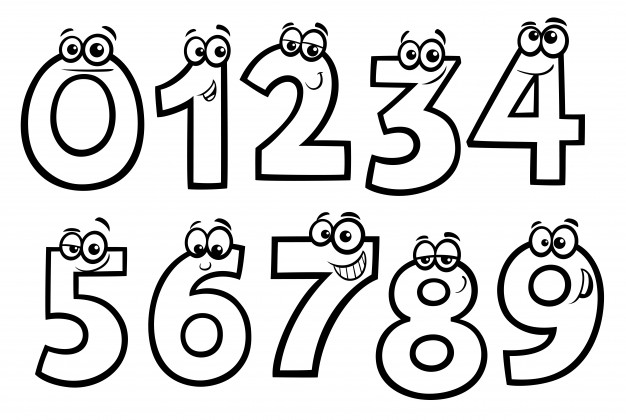 